Изучение мнения родителей МАОУ ФМШ №56 г. Улан-Удэ о переходе на обновленные ФГОС, май-июнь 2022 г.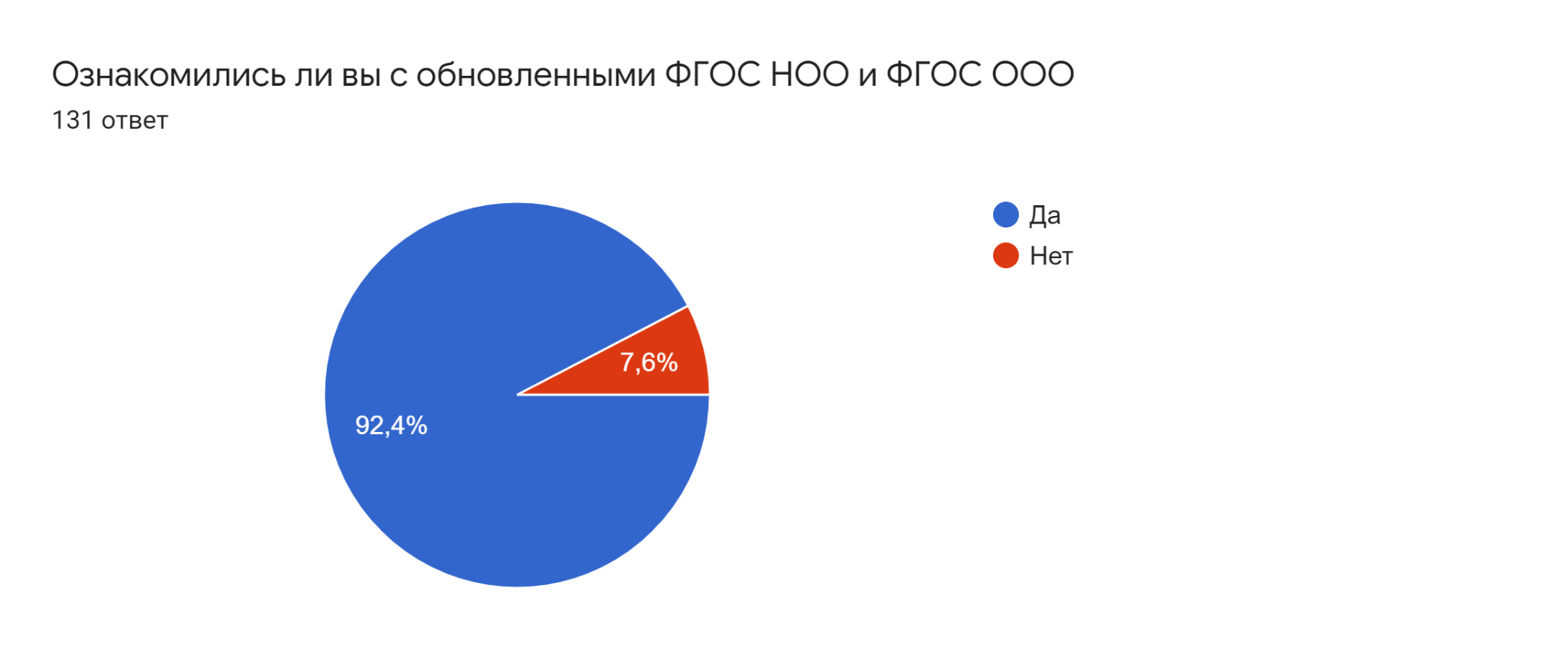 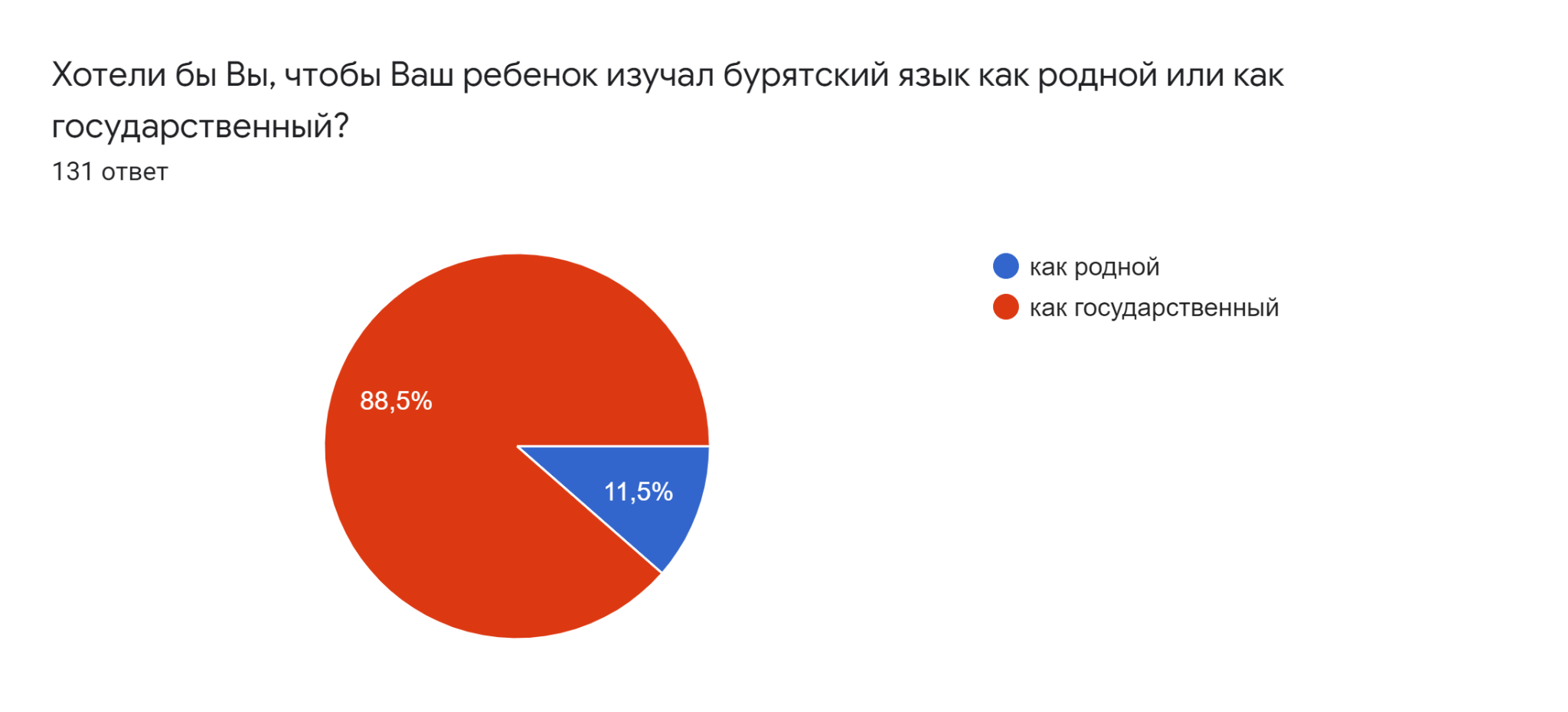 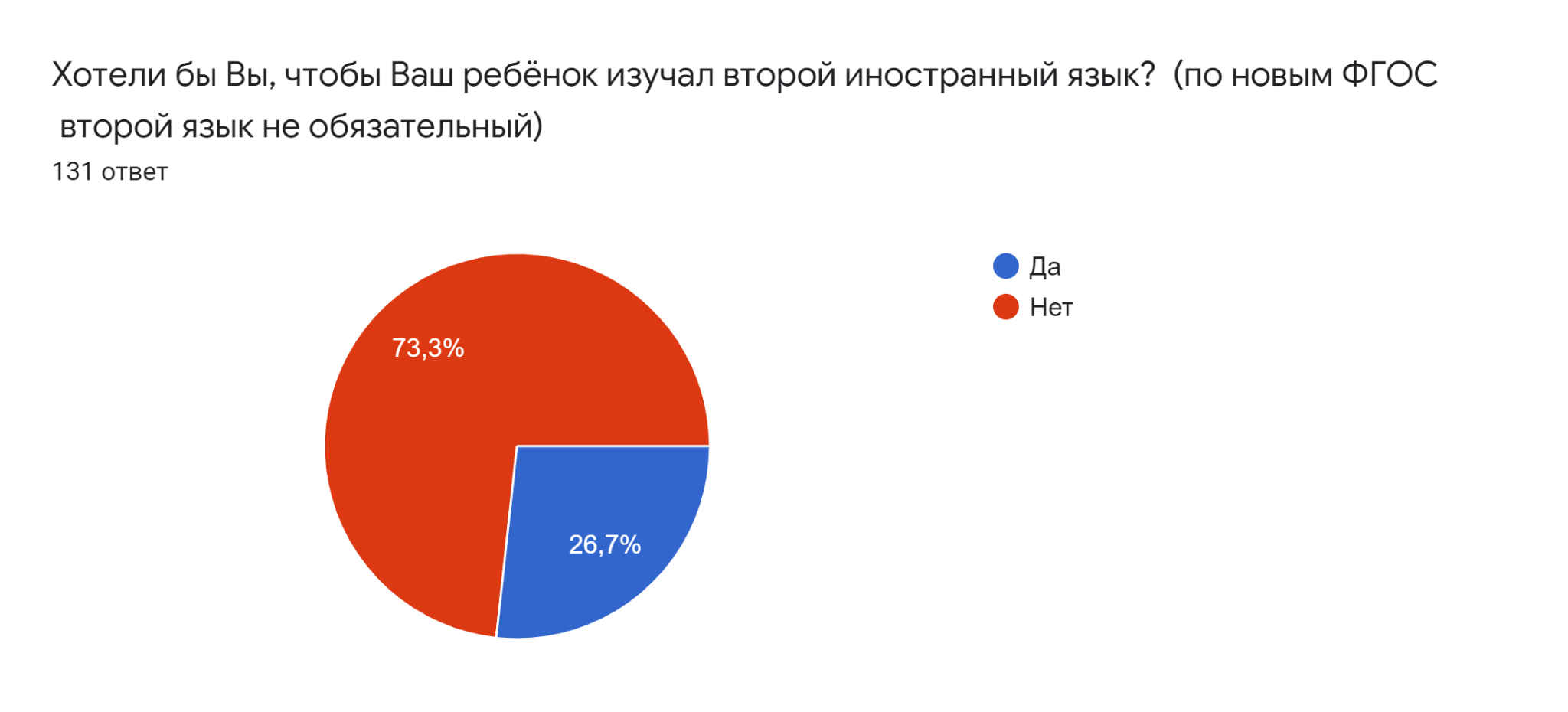 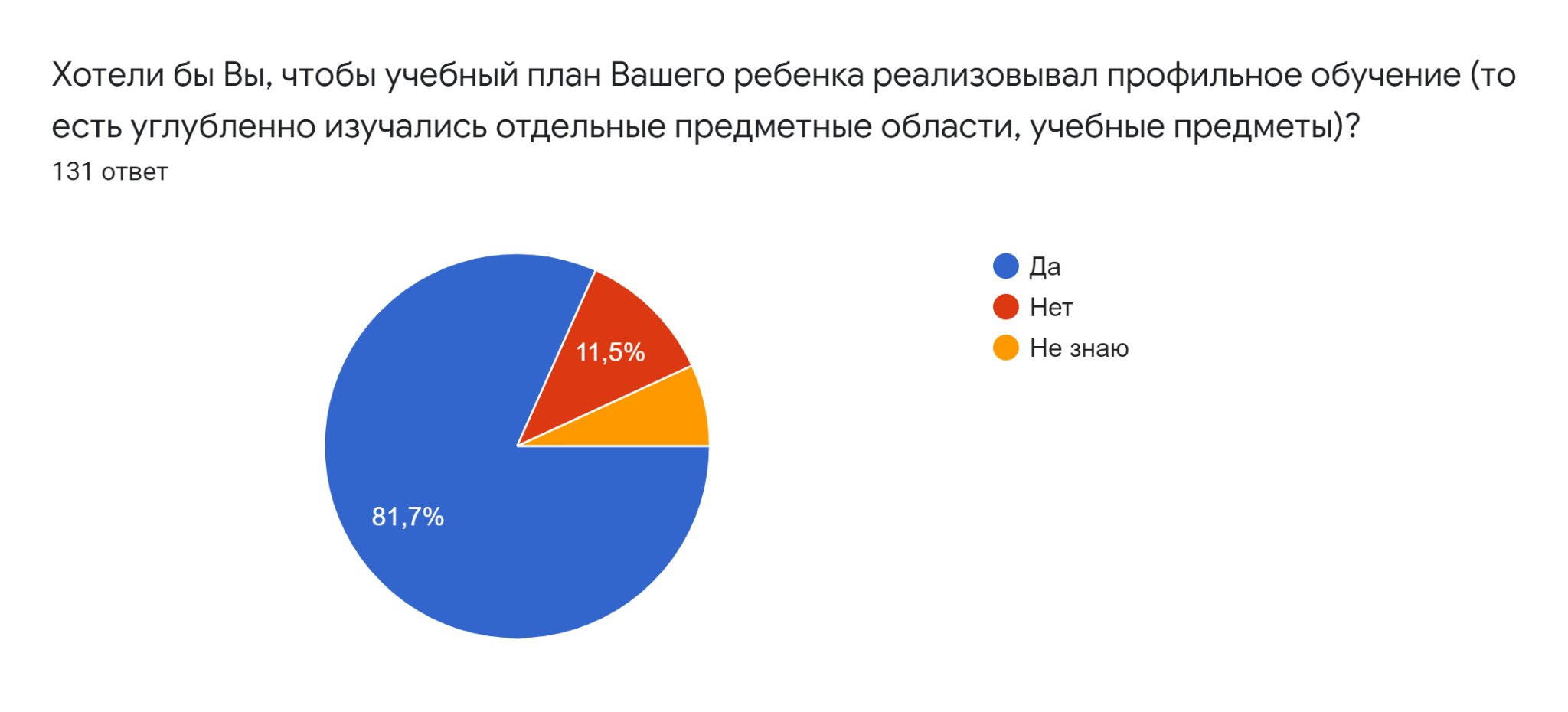 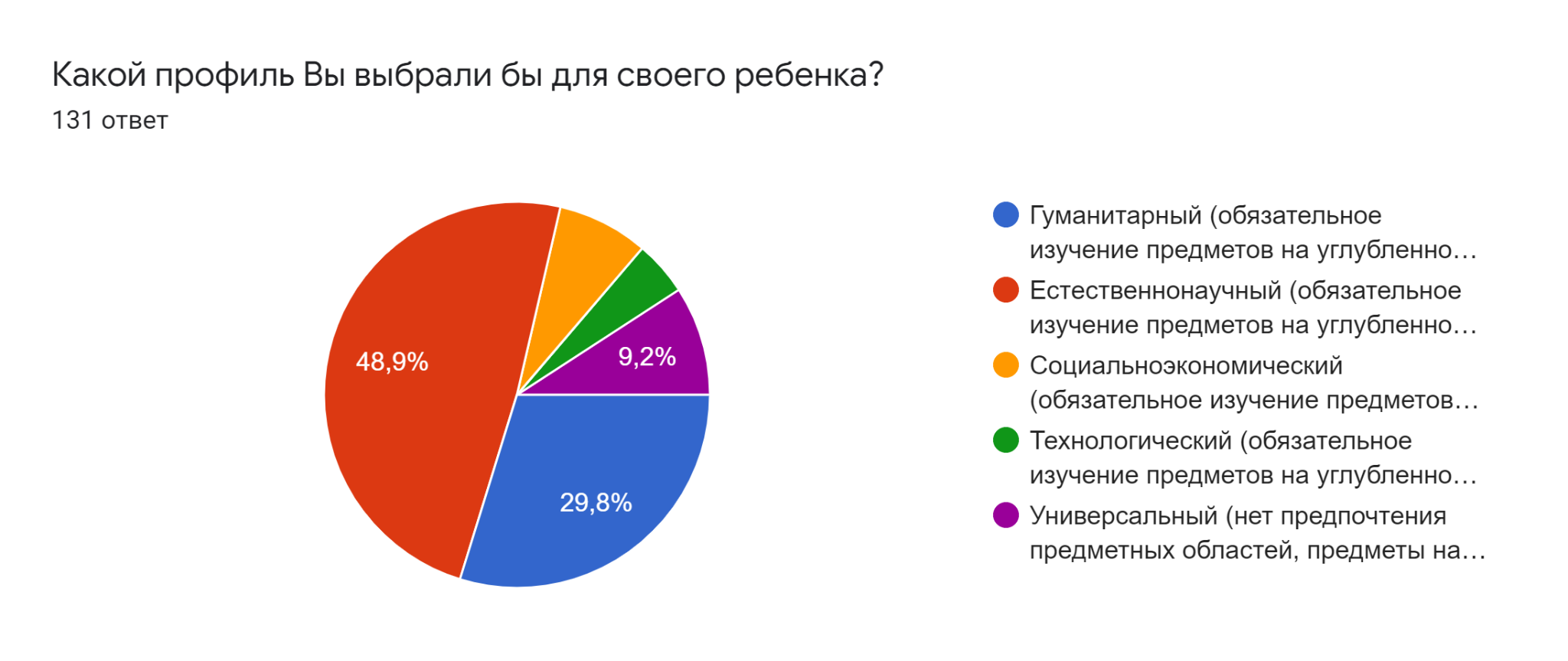 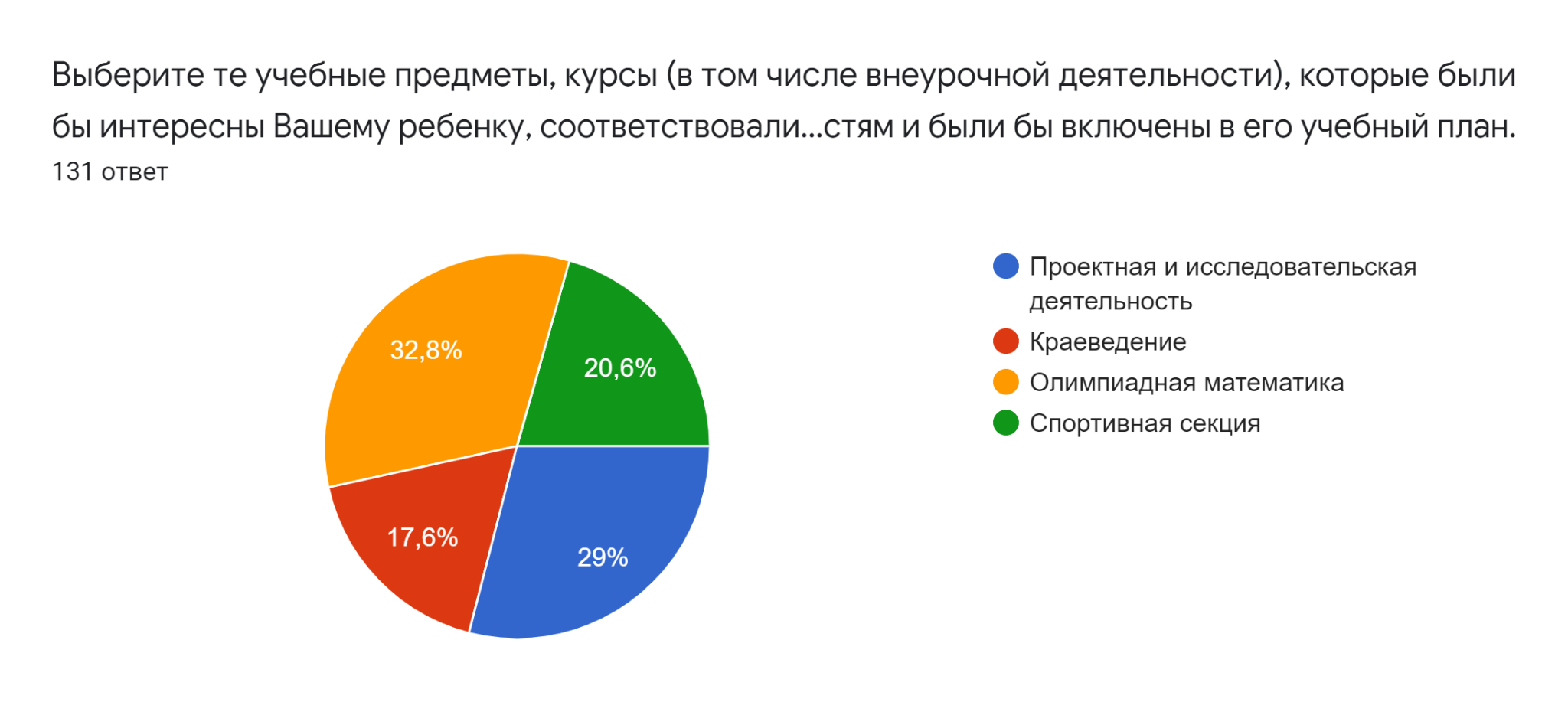 